Zeměpis			6. ročník			3. 5. 2020Ve středu 6.5. vám spustím test na utváření, dotváření zemského povrchu, tvary zemského povrchu. Tak se na to podívejte. Budu přihlížet k času, který na tom trávíte. Test bude přístupný do soboty 9.5. Přeji krásný slunečný týden. Učebnice str. 50-53 přečíst ZÁPIS:POHYB VODY NA ZEMIVoda- pevné (ledovec)kapalné (oceán)plynné (vodní pára)-zdrojem vláhy-srážkyMalý koloběh vody-  voda se vypaří a zase nad pevninou či nad oceánem spadne dolůVelký koloběh vody – voda se vypaří nad oceánem- vítr dožene mraky nad pevninu, kde v podobě srážek spadne, část se vypaří, část se vsákne a část přes potoky, řeky se voda dostane zpět do oceánu.POHYB VODY V OCEÁNECHVlnění – vlivem větru, vlny narážení na pobřežíPříliv a odliv – působením Měsíce a SlunceOceánské proudy – pohyb obrovské masy vodystudené (….teplé (…Vypiš z uč. str. 51  mapa dole chybějící proudy.POHYB  VODY NA PEVNINĚvoda teče korytem od pramene k ústíPramen-vývěr vodyŘíční síť – tvoří ji menší toky, které vtékají do řekPovodí – území, ze kterého voda stéká do jedné řekyÚmoří – území, z něhož všechny vodní toky odvádějí vodu do jednoho mořeRozvodí – hranice mezi sousedícími povodími nebo úmořímiŠKODY ZPŮSOBENÉ VODOUpovodeň x suchoOdpovězte na následující otázky:U jakých proudů (podle teploty) se nacházejí pouště?Který oceánský proud ovlivňuje podnebí západní a severozápadní Evropy?Který oceánský proud ovlivňuje podnebí v ČR?Jak se nazývá pohyb vln, které narážejí do pobřeží a lámou se?Ve kterých oblastech světa dochází nejčastěji k záplavám? 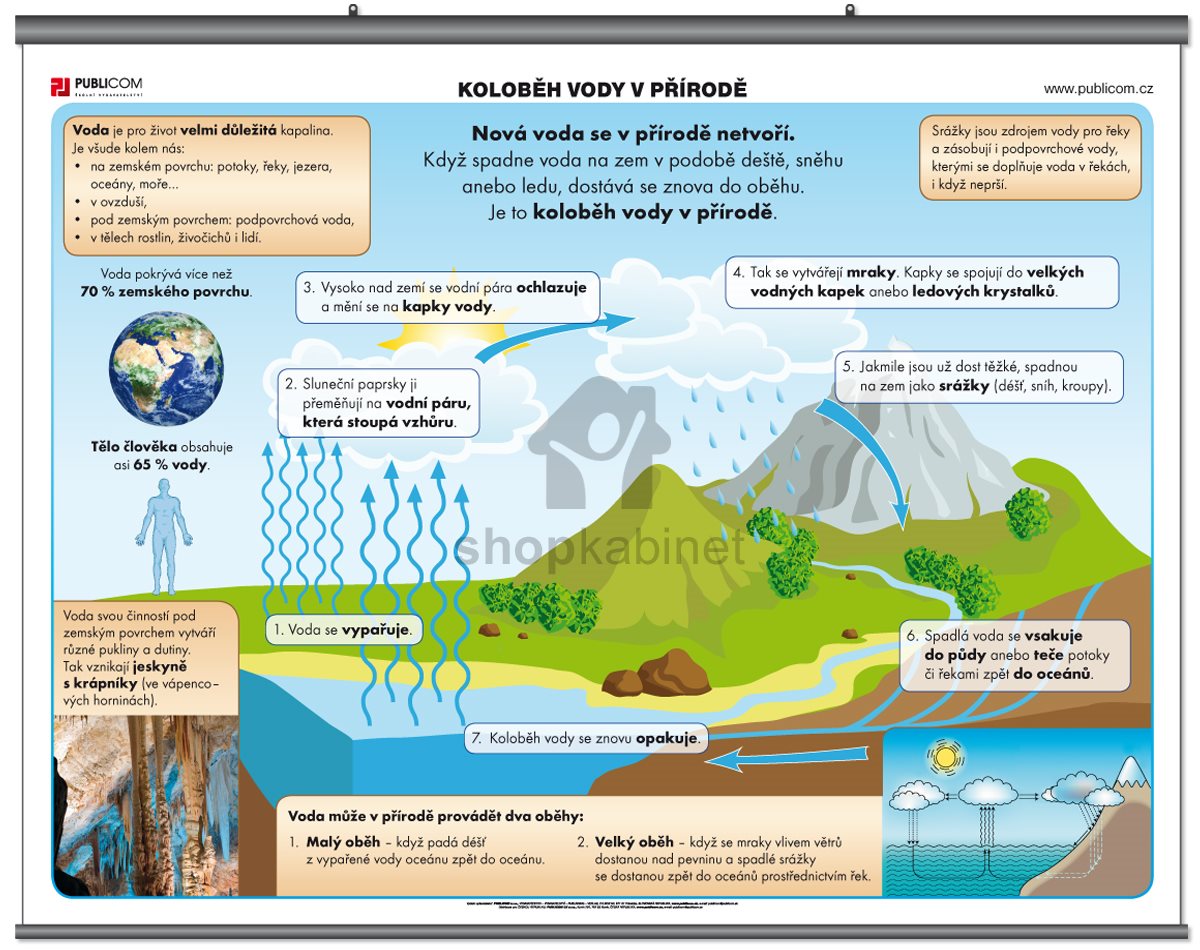 